Інструкційно-технологічна картка за темою: «Виконання модельних зачісок різних типів»«Зачистка «Плетений кошик».№з/пТехнологічна послідовність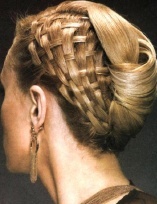 1.Вимийте  волосся  й висушіть,  випрямляючи  за допомогою  фена.  2.Розділіть волосся на проділ посередині  від  лінії  чола  до  потилиці. 3.Волосся  зліва  від  проділу закріпіть затискачем. Начешіть волосся, що справа, від маківки до шиї.4.Протягніть  гребінець  із  тонким  наконечником  крізь пасма  зліва  від  маківки  до  чола  й  витягніть  чотири пасма нагору. 5.Локон  біля  чола  тримайте  однією  рукою,  а  решту  пасом – другою. Укладіть  пасмо  біля  чола  назад,  а  три  інші  пасма втримуйте нагорі. Закріпіть пасмо біля пишної основи шпильками. 6.Розчешіть  інші  локони  вниз,  поверх  пасма, закріпленого шпильками. 7.Протягніть  гребінець  із  тонким  наконечником,  щоб трохи  підняти  локони,  розташовані  нижче  від  лінії укладки. 8.Чотири  локони  підніміть  гребінцем  нагору,  а  решту волосся розчешіть униз. 7.Протягніть локон  біля  чола  назад  і  закріпіть шпильками  біля  пишної  основи.  Розчешіть  інші локони  вниз  поверх  пасма,  уже  закріпленого шпильками. 9.Знову протягніть гребінець, щоб підняти локони.10.Продовжуйте  вкладати  волосся  з  лівого  боку  в  той  самий  спосіб.  Закріпіть  плетиво  кількома невидимками біля краю пишної основи. 11.Переходьте  до  правого  боку.  Волосся  на  чубі закріпіть затискачем, а решту пасом зачешіть назад. 12.Накрутіть  волосся  на  палець,  щоб  укласти  у  формі «мушлі» – ця «мушля» маскуватиме ряд невидимок. 13.Закріпіть  «мушлю»    шпильками,  залишивши  над  її верхньою лінією розпущені кінчики. 14.Розчешіть  волосся  нагору  так,  щоб  воно  лягло  на маківці гладенькою хвилею.  Розчешіть чубчик назад і вкладіть за правим вухом. 